🗓️21 қазан 2021 жылы шет тілдер кафедрасының жас мамандарымен педагог-зерттеуші, орыс тілі мен әдебиеті пәні мұғалімі С.К. Буденова «Бөлім бойынша жиынтық бағалауды және тоқсандық жиынтық бағалауды ұйымдастыру» тақырыбында семинар өткізді.
✅Мақсаты: жас мамандарға бөлім бойынша жиынтық бағалауды және тоқсандық жиынтық бағалауды ұйымдастыру бойынша әдістемелік көмек беру.
🔖Семинарда мақсатты дұрыс қоя білу, тапсырмаларды сыныптың ерекшелігін ескере отырып құрастыру, талдау жасау, құжаттармен жұмыс жүргізу туралы айтылды. Семинар барысында мұғалімдер сұрақтар қойып, өз ойларымен бөлісті.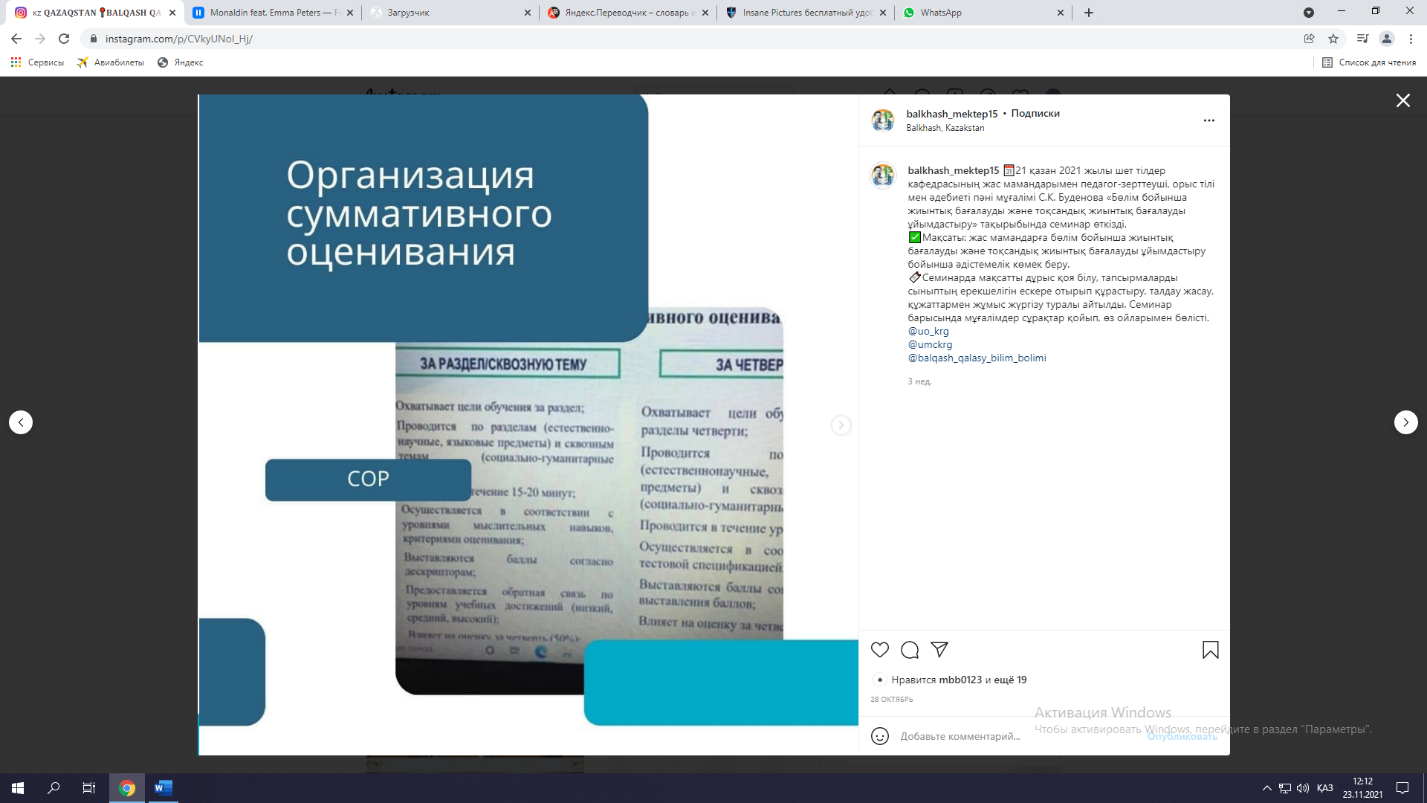 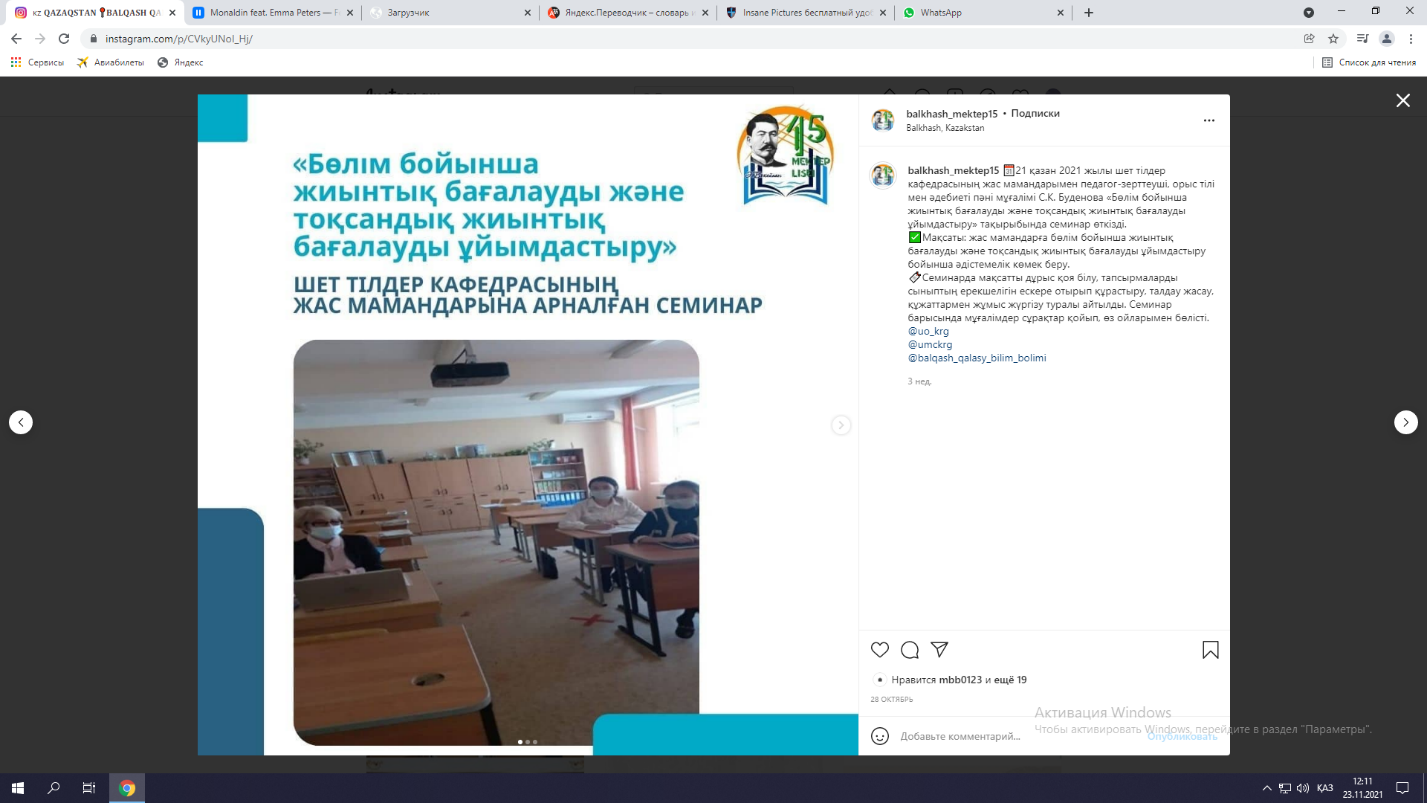 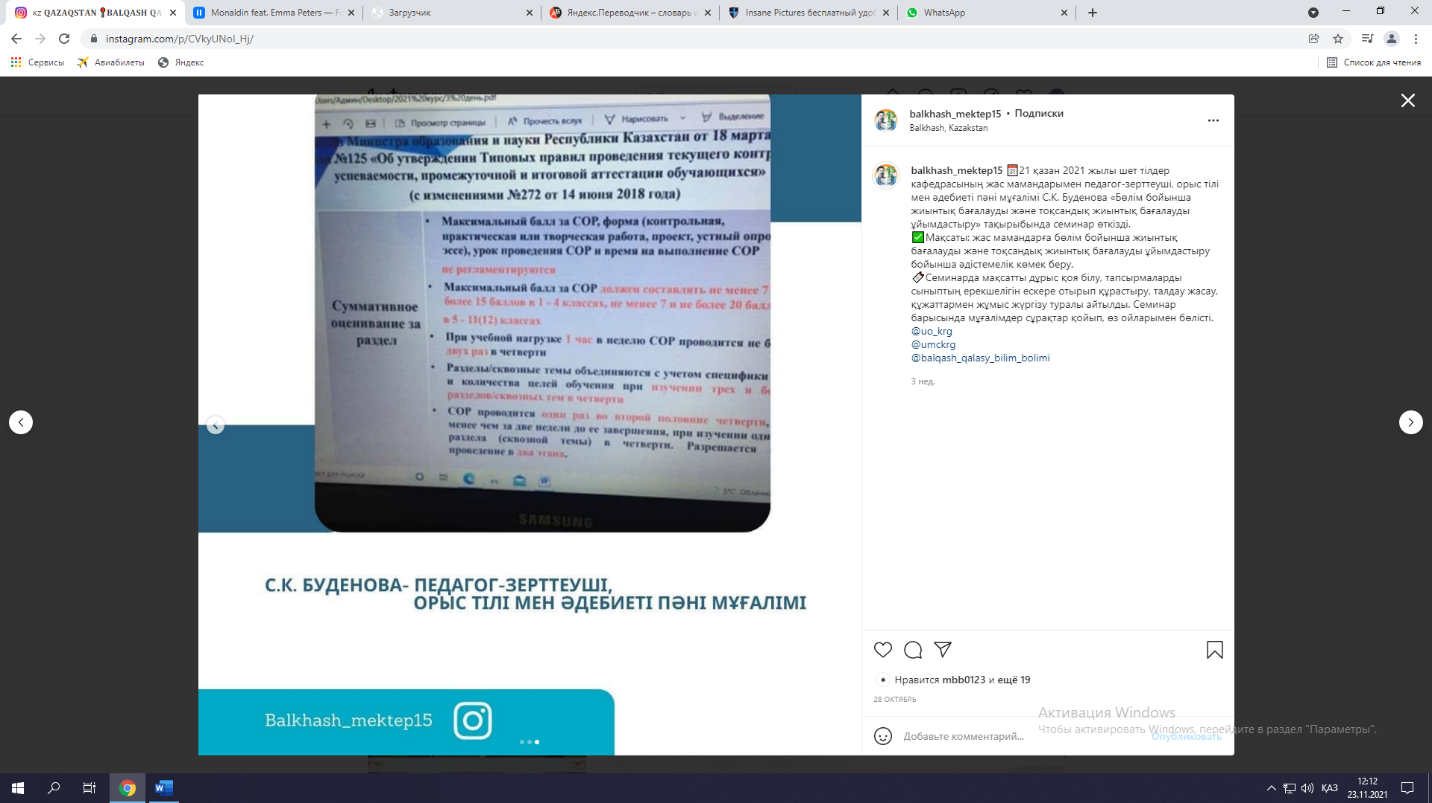 